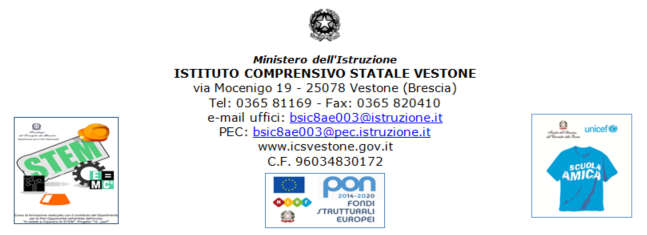 Anno scolasticoNome scuolaCodice scuolaClasseSpecializzazione2021/2022SCUOLA PRIMARIA LAVINOBSEE8AE0371ACORSO A ORARIO ORDINARION°ISBNTitoloVolumeAutoriEditorePrezzoMaterieDa acquistare?Consigliato?Nuova adozione?Anno prima adozioneFornito dalla scuola?Per alternativa religione?Per religione?19788826136707CHE BELLO E! IMPARARE 1 - DIGITALE0GRANDINETTI V, PEPE L, MATTIASSICH MPICCOLI12.1IL LIBRO DELLA PRIMA CLASSESINOSI2021NONONO29788847228023SUPER WOW 11JONES KIM, GREEN CAROLINECELTIC PUBLISHING3.66LINGUA INGLESESINOSI2021NONONO39788809982246NUOVO ALBERO MERAVIGLIE 1-2-30AAVVGIUNTI SCUOLA7.44RELIGIONE - 1^ ANNO + PRIMO BIENNIOSINOSI2021NONOSIAnno scolasticoNome scuolaCodice scuolaClasseSpecializzazione2021/2022SCUOLA PRIMARIA LAVINOBSEE8AE0372ACORSO A ORARIO ORDINARION°ISBNTitoloVolumeAutoriEditorePrezzoMaterieDa acquistare?Consigliato?Nuova adozione?Anno prima adozioneFornito dalla scuola?Per alternativa religione?Per religione?19788847220089WELCOME TO KERRYMORE 22CURTIS PHILIP, SANTANDREA DONATELLACELTIC PUBLISHING5.47LINGUA INGLESESINONO2018NONONO29788826135137VIVERE NELLA GIOIA PLUS 1-2-3 - TESTO DI IRC PER LE CLASSI PRIMA, SECONDA E TERZA0AA VVPICCOLI7.44RELIGIONE - 1^ ANNO + PRIMO BIENNIONONONO2016NONOSI39788826135229CI VUOLE UN SORRISO ! 2 - SUSSIDIARIO PRIMO BIENNIO2GRANDINETTI V, PEPE L, MATTIASICH MPICCOLI16.96SUSSIDIARIO (1^ BIENNIO)SINONO2020NONONOAnno scolasticoNome scuolaCodice scuolaClasseSpecializzazione2021/2022SCUOLA PRIMARIA LAVINOBSEE8AE0373ACORSO A ORARIO ORDINARION°ISBNTitoloVolumeAutoriEditorePrezzoMaterieDa acquistare?Consigliato?Nuova adozione?Anno prima adozioneFornito dalla scuola?Per alternativa religione?Per religione?19788847220096WELCOME TO KERRYMORE 33CURTIS PHILIP, SANTANDREA DONATELLACELTIC PUBLISHING7.31LINGUA INGLESESINONONONONO29788826135137VIVERE NELLA GIOIA PLUS 1-2-3 - TESTO DI IRC PER LE CLASSI PRIMA, SECONDA E TERZA0AA VVPICCOLI7.44RELIGIONE - 1^ ANNO + PRIMO BIENNIONONONONONOSI39788891527738SULLE ALI DI PEPE - CLASSE 33AA VVFABBRI SCUOLA24.23SUSSIDIARIO (1^ BIENNIO)SINONONONONOAnno scolasticoNome scuolaCodice scuolaClasseSpecializzazione2021/2022SCUOLA PRIMARIA LAVINOBSEE8AE0374ACORSO A ORARIO ORDINARION°ISBNTitoloVolumeAutoriEditorePrezzoMaterieDa acquistare?Consigliato?Nuova adozione?Anno prima adozioneFornito dalla scuola?Per alternativa religione?Per religione?19788847228054SUPER WOW 41JONES KIM, GREEN CAROLINECELTIC PUBLISHING7.31LINGUA INGLESESINOSI2021NONONO29788809982253NUOVO ALBERO MERAVIGLIE 4-50AAVVGIUNTI SCUOLA7.44RELIGIONE - SECONDO BIENNIO (CLASSE 4^ E 5^)SINOSI2021NONOSI39788884579492LEGGERMENTE - 41AA VVEDIZIONI DEL BORGO15.67SUSSIDIARIO DEI LINGUAGGISINONO2018NONONO49788884578051NUOVO GIRAMONDO ANTROPOLOGICO - 41GANDOLFI ROBERTAEDIZIONI DEL BORGO9.73SUSSIDIARIO DELLE DISCIPLINE - AMBITO ANTROPOLOGICO (STORIA/GEOGRAFIA)SINONO2019NONONO59788884578068NUOVO GIRAMONDO MATEMATICA - 41GANDOLFI ROBERTA, PUGGIONI MONICAEDIZIONI DEL BORGO9.74SUSSIDIARIO DELLE DISCIPLINE - AMBITO SCIENTIFICO (MATEMATICA/SCIENZE)SINONO2019NONONOAnno scolasticoNome scuolaCodice scuolaClasseSpecializzazione2021/2022SCUOLA PRIMARIA LAVINOBSEE8AE0375ACORSO A ORARIO ORDINARION°ISBNTitoloVolumeAutoriEditorePrezzoMaterieDa acquistare?Consigliato?Nuova adozione?Anno prima adozioneFornito dalla scuola?Per alternativa religione?Per religione?19788847220119WELCOME TO KERRYMORE 52CURTIS PHILIP, SANTANDREA DONATELLACELTIC PUBLISHING9.14LINGUA INGLESESINONO2018NONONO29788826135144VIVERE NELLA GIOIA PLUS 4-5 - TESTO DI IRC PER LE CLASSI QUARTA E QUINTA0AA VVPICCOLI7.44RELIGIONE - SECONDO BIENNIO (CLASSE 4^ E 5^)NONONO2016NONOSI39788884579546LEGGERMENTE - 52AA VVEDIZIONI DEL BORGO19.01SUSSIDIARIO DEI LINGUAGGISINONO2018NONONO49788884578082NUOVO GIRAMONDO ANTROPOLOGICO - 52GANDOLFI ROBERTAEDIZIONI DEL BORGO11.34SUSSIDIARIO DELLE DISCIPLINE - AMBITO ANTROPOLOGICO (STORIA/GEOGRAFIA)SINONO2019NONONO59788884578099NUOVO GIRAMONDO MATEMATICA - 52GANDOLFI ROBERTA, PUGGIONI MONICAEDIZIONI DEL BORGO11.34SUSSIDIARIO DELLE DISCIPLINE - AMBITO SCIENTIFICO (MATEMATICA/SCIENZE)SINONO2019NONONO